İŞ SAĞLIĞI VE GÜVENLİĞİ MODÜLÜNDE RİSK REVİZYON İŞLEMİ İŞLEM BASAMAKLARI:1 – Mebbis İş Sağlığı ve Güvenliği modülüne giriş yapılacak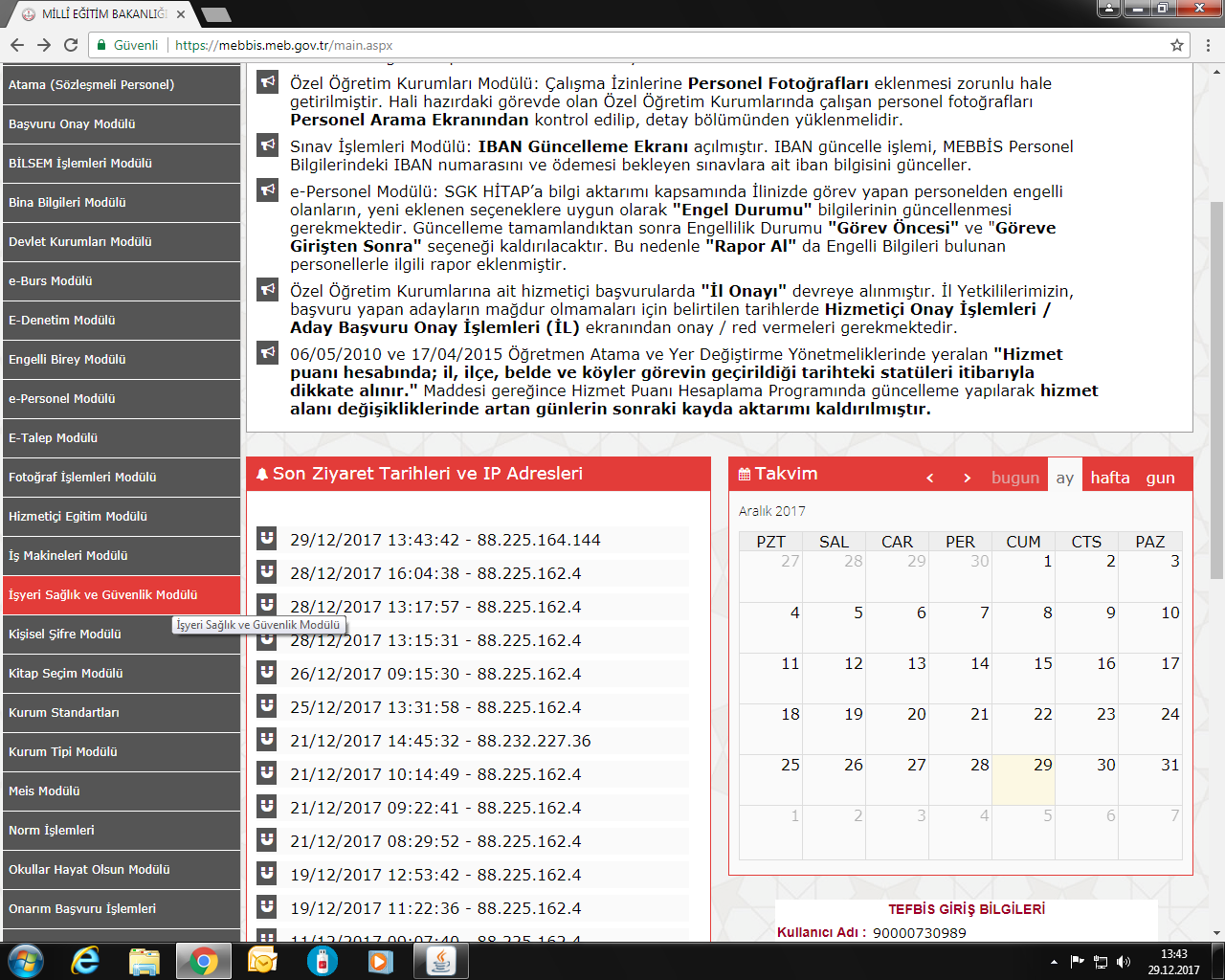 2-Kurum risk değerlendirme seçilecek.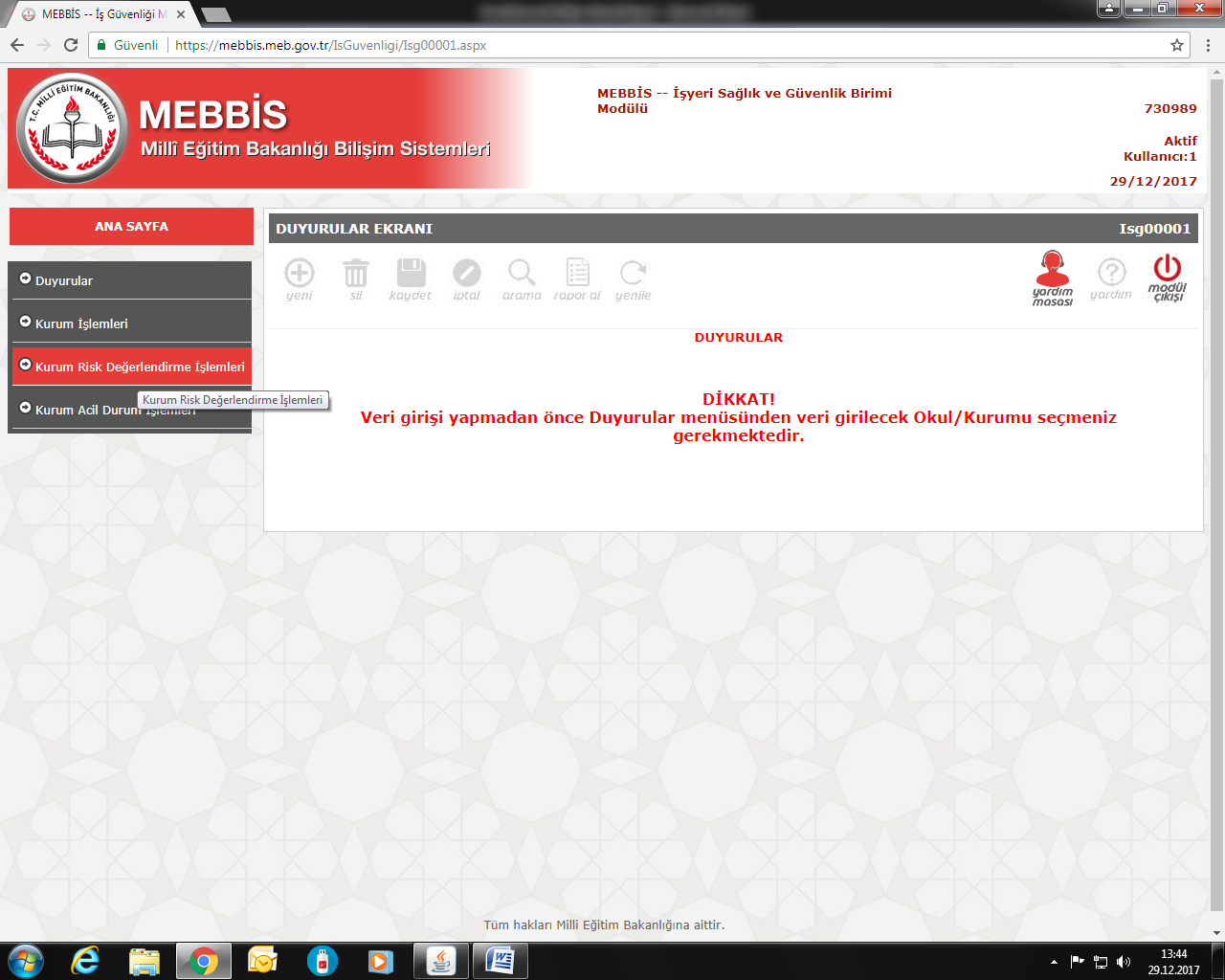 3- Değişiklik yapacağınız risk önce sol taraftaki kırmızı dosya        görünümünden seçilecek.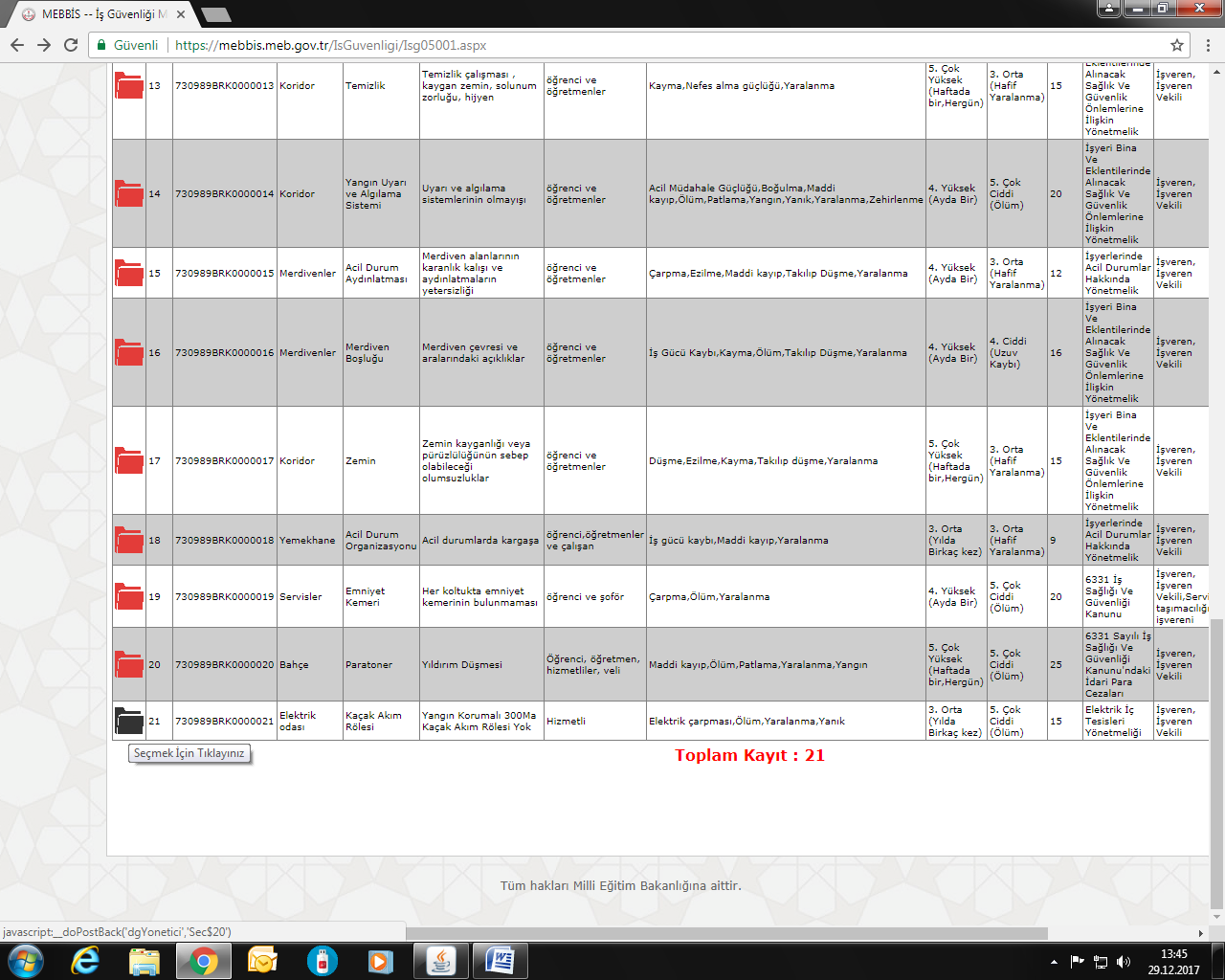                      Dosya Seç4-Sayfa açıldıktan sonra tekrara altta kalan risk listesine tekrar geçilip biraz önce seçilen riskin bu kez sağ tarafında kalan revizyon dosyası seçilecek.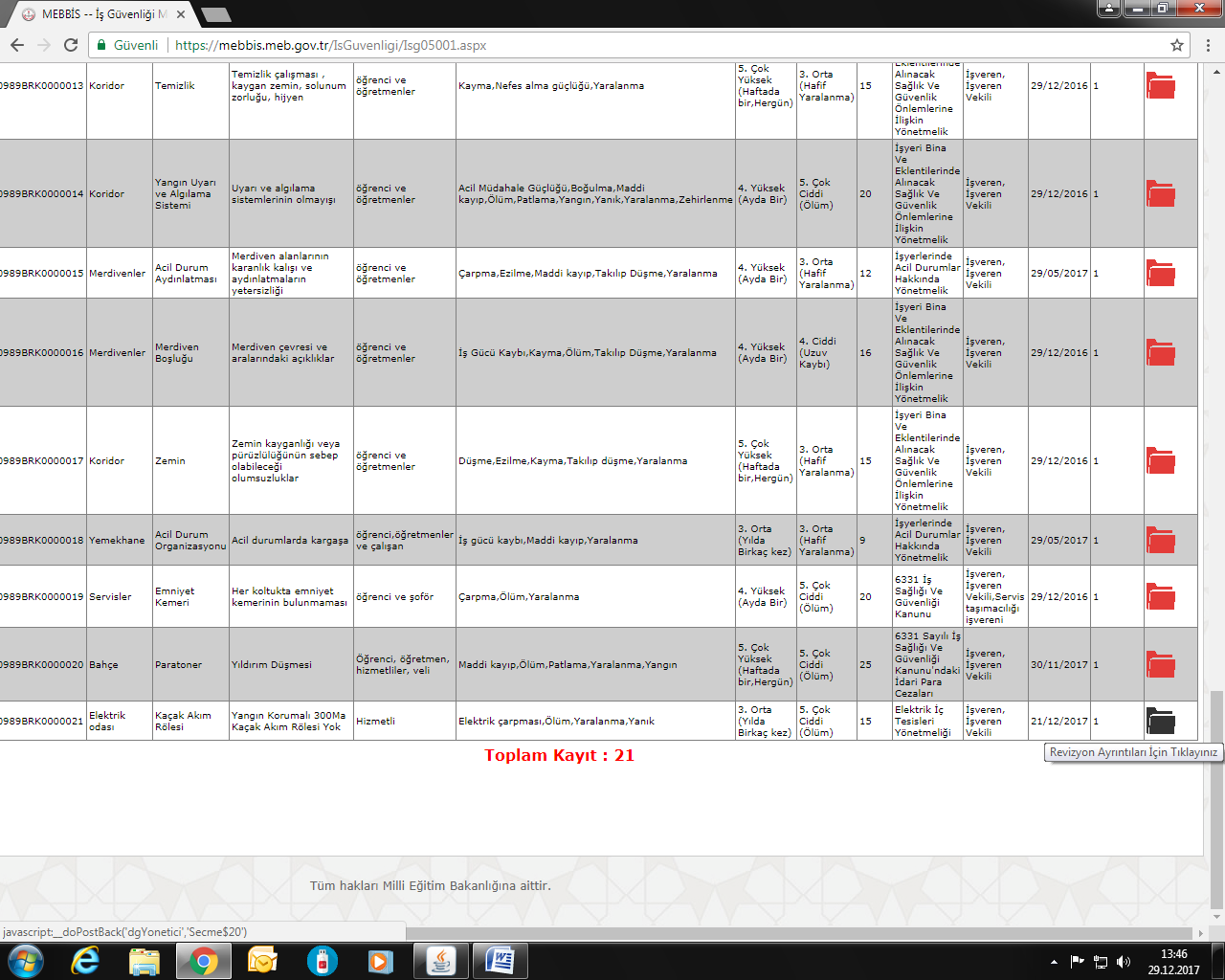 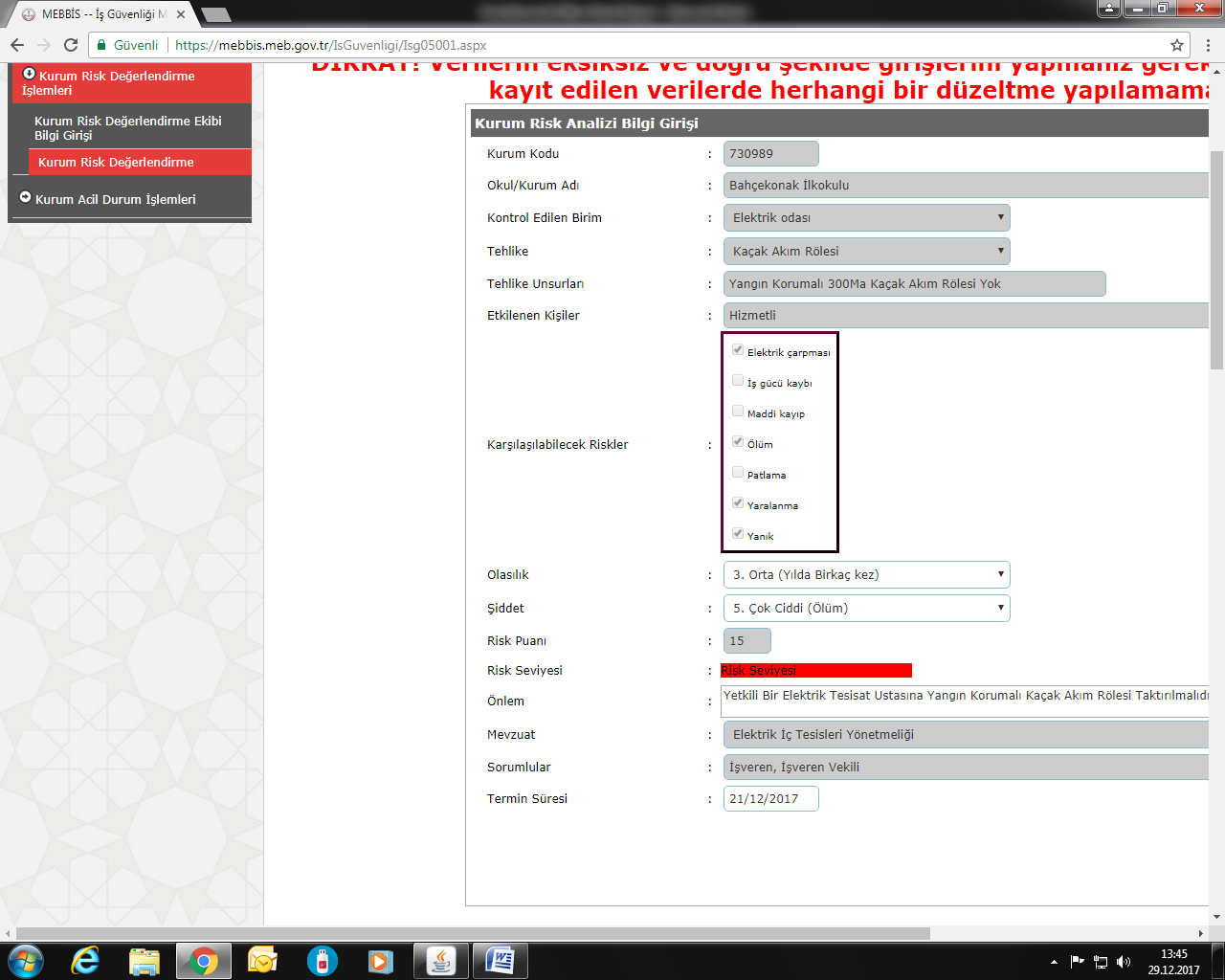                                                                                      Revizyon Dosyası seçilecek.5- Okul Kacak akım rölesi taktırmış. Olasılığı:1  şiddeti:3 seçerek ( 1x3 =3 )Risk seviyesini 3 yapıp risk seviyesi rengi yeşil               yapılıp 2. revizyonda yeni termin süresi girilip kaydı yapılacak.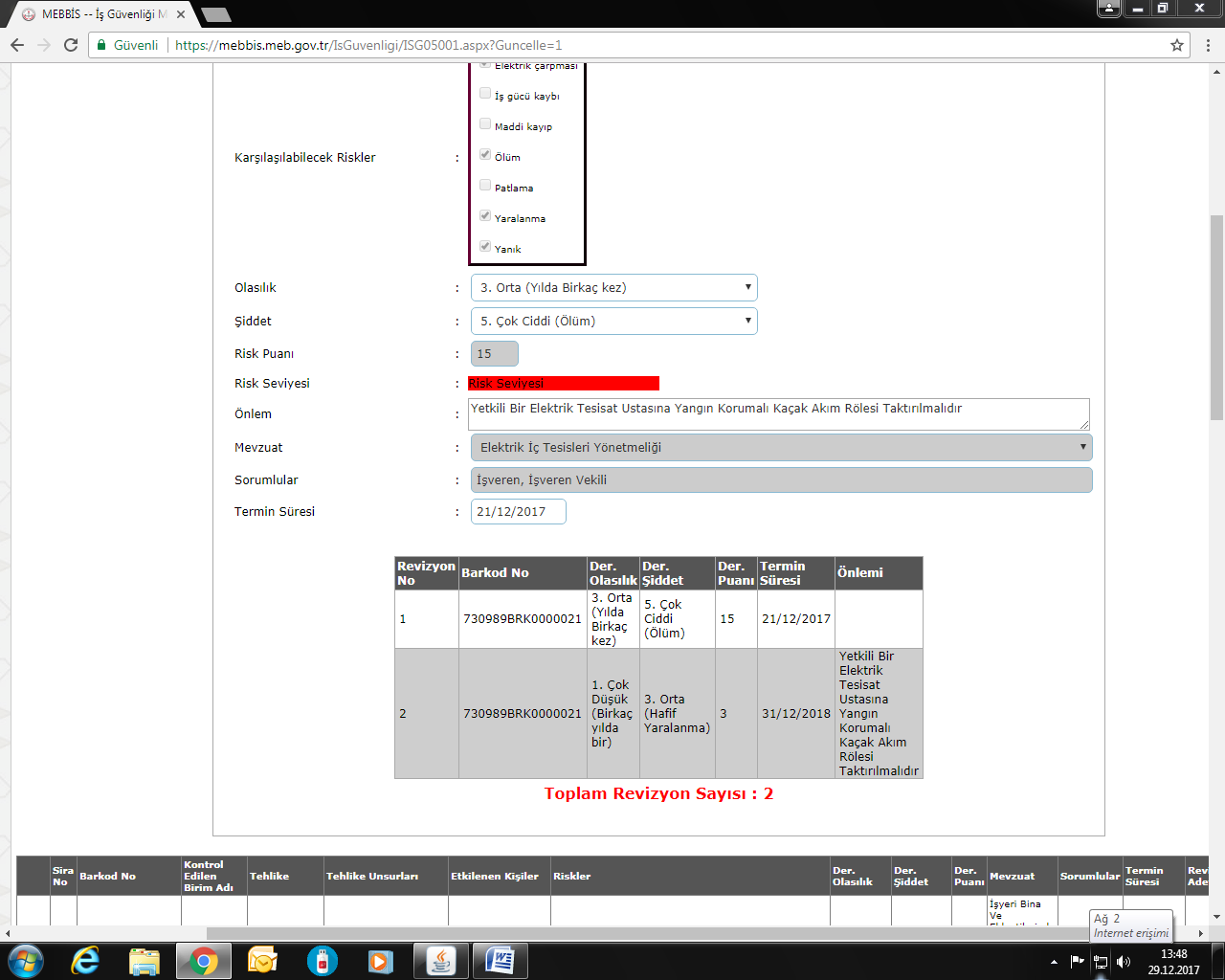 Revizyon tamamlandıktan sonra ilk risk seviyesi yine yerinde kayıtlı kalacak.5- Her risk seçildikten sonra bir önceki revizyon görünebilir. Bu nedenle yeni riskin sol tarafında bulunan revizyon dosyası yeniden seçilecek.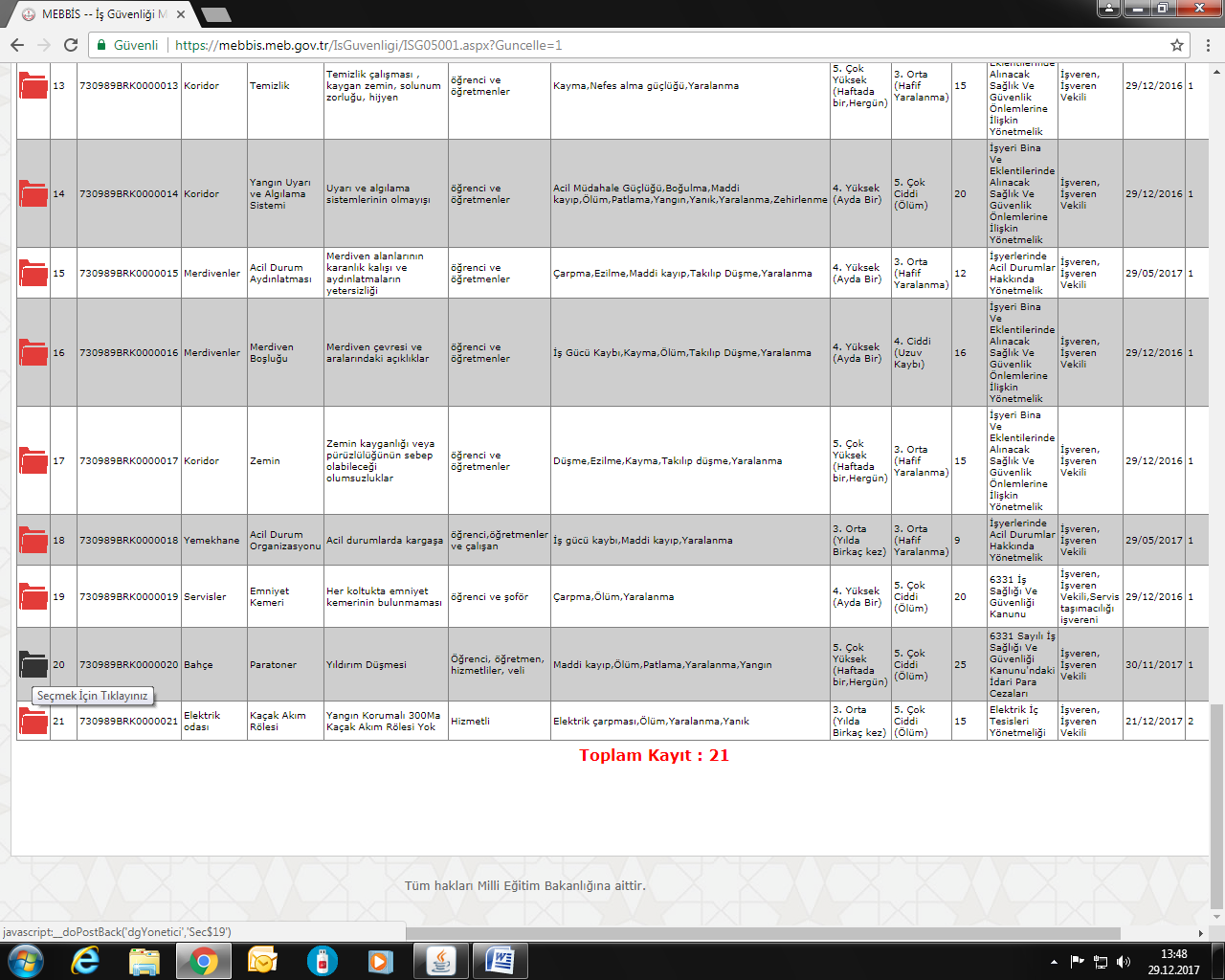              Yeni risk seçilecek                                                                                                                                                                                                            6 -Yeni Risk dosyası seçilecek.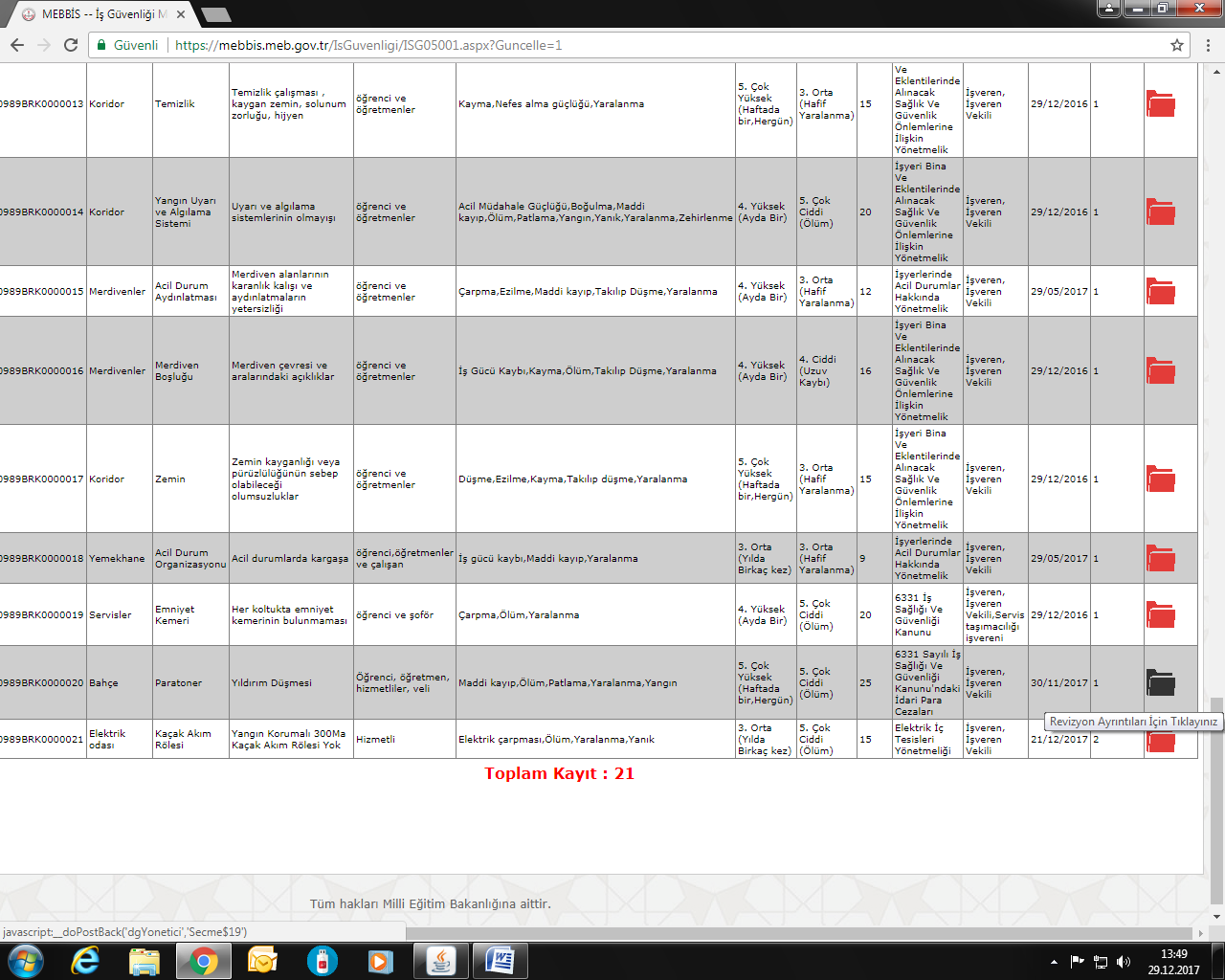 Yeni revizyon dosyası seçilecek.7-Çözülemeyen sorunlara ait risklere yeni termin süresi verilecek.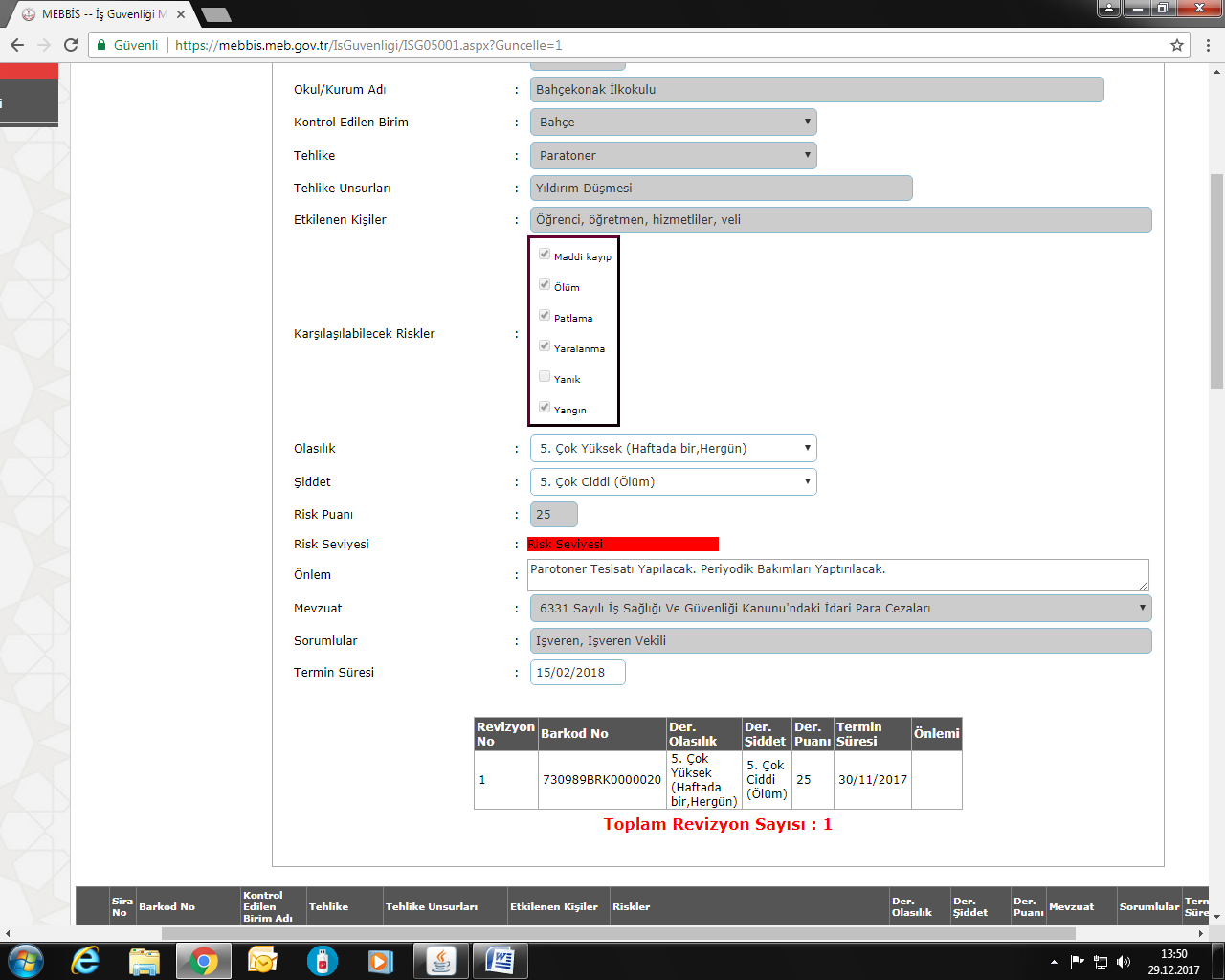 Termin tarihi girildikten sonra kayıt işlemi yapılacaktır.8-Sisteme kayıtlı risklerde gerekiyorsa risk seviyesinde revizyon yapılacak. Riskler azaltılamamışsa sadece yeni termin süreleri girilerek revizyon yapılacak.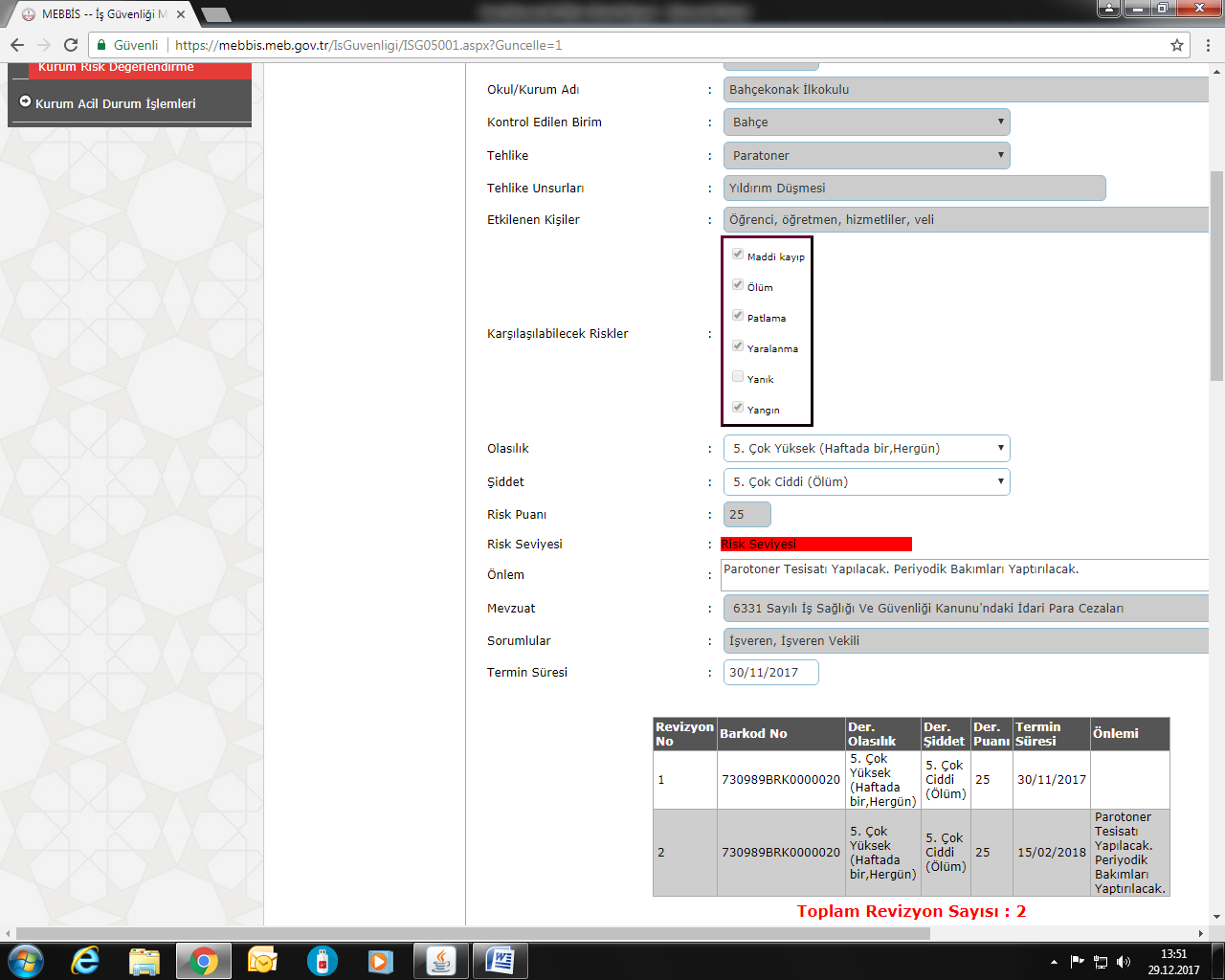 Not: Revizyon sonrası ilk kayıttaki risk seviyesi değişmeyecektir. Revizyon dosyasına girildiğinde 2. Revizyon görülecektir.  İşlem yapılmadığı zannedilerek tekrar kayıt yapılmasın.